Guest speaker and workshop facilitator:Jan Dubiel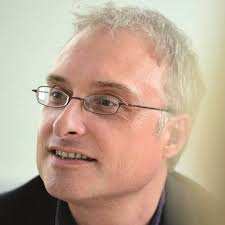 Jan Dubiel is the National Development Manager at Early Excellence and works as part of the team to support early years practitioners and settings in all aspects of practice and provision. Having trained as an Early Years specialist, Jan has worked as a Nursery, Reception and Year 1 teacher in schools across the country, as an Early Years Consultant and Senior Adviser, and appointed by then then Qualifications and Curriculum Authority (QCA) to lead on the management of the (Early Years) Foundation Stage Profile.  Jan has developed a national and international reputation as a conference speaker, consultant and trainer and he has written widely on different aspects of Early Years pedagogy. Jan will be delivering a workshop on Understanding the Characteristics of Effective Teaching and Learning to positively support the learning environment.